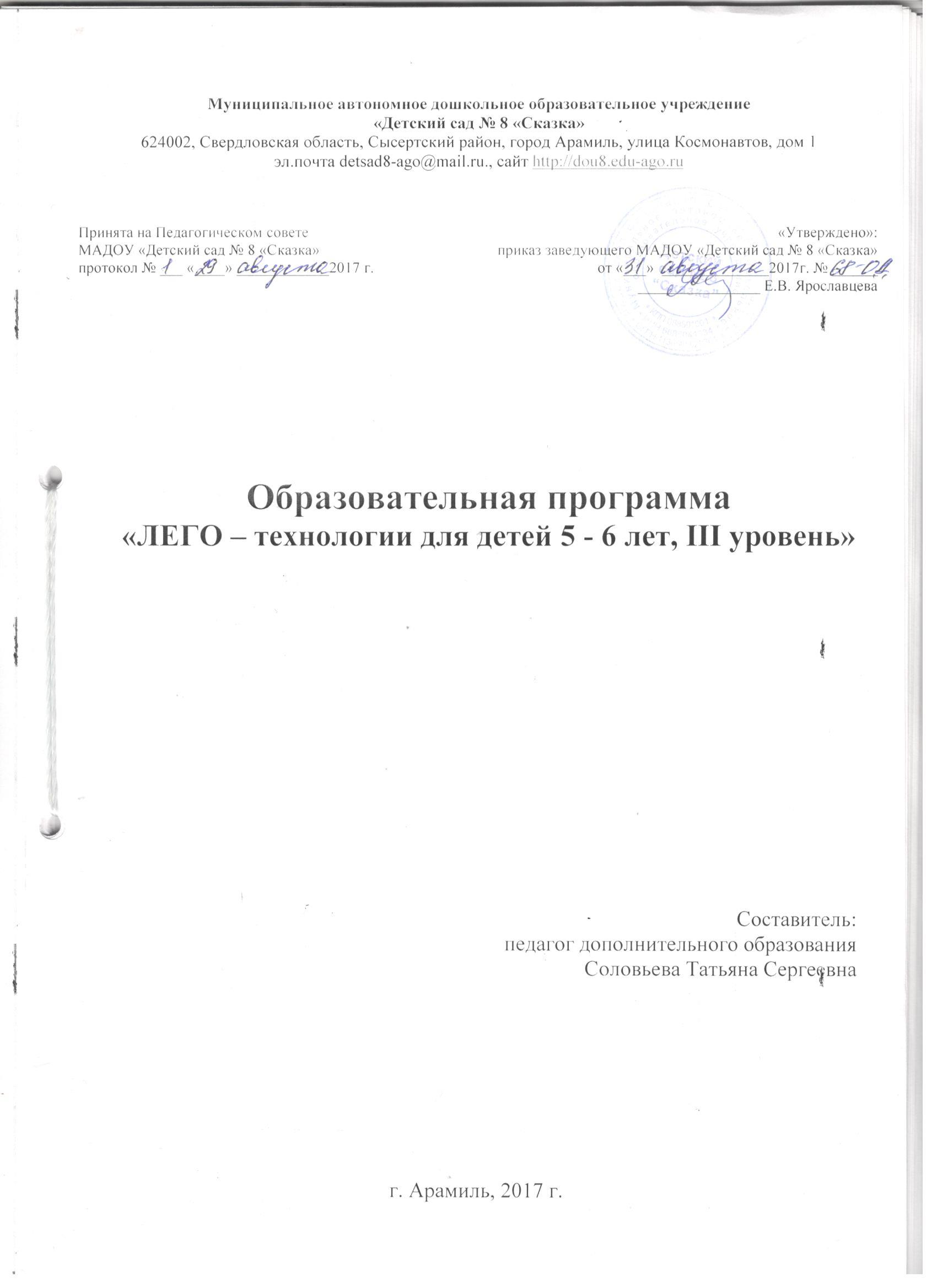 СОДЕРЖАНИЕ1. ОСНОВНЫЕ ХАРАКТЕРИСТИКИ ОБРАЗОВАНИЯ1. Пояснительная запискаДошкольное детство – это возраст игры. Малыш, играя, не только познает мир, но и выражает к нему свое отношение. Всегда ли мы, взрослые, внимательно и серьезно относимся к детской игре? Можем ли «на равных» играть с ребенком, выбирать для него наиболее интересную и полезную игрушку? Можем ли сделать так, чтобы игра стала действительно развивающим, воспитывающим и корригирующим средством? Необходимость постоянного внимания к игре детей со стороны взрослых обусловлена тем, что она является критерием психофизического развития дошкольника и младшего школьника.Помимо традиционных методик обучения в последнее время в психолого-педагогическом процессе все шире используются ЛЕГО - технологии. Одной из них является конструктивно-игровое средство ЛЕГО, обладающее рядом характеристик, значительно отличающих его от других конструкторов, прежде всего – большим диапазоном возможностей. Каждый ребенок любит и хочет играть, но не каждый может научиться это делать самостоятельно, да еще и не с каждой игрушкой.  В то же время даже самый маленький набор строительных элементов открывает ребенку новый мир. Ребенок не потребляет, он творит: создает предметы, мир и жизнь. Манипулируя с элементами ЛЕГО, ребенок учится добру, творчеству, созиданию.Жизнь современных детей протекает в быстро меняющемся мире, который предъявляет серьезные требования к ним.  Как добиться того, чтобы дети знания, полученные в садике, помогали детям в жизни. Одним из вариантов помощи являются междисциплинарные занятия, где дети комплексно используют свои знания.  Материал по курсу «Лего - технологии»   строится так, что  требуются знания практически из всех областей: социально коммуникативное развитие, художественно – эстетическое развитие, речевое развитие и познавательное развитие. Разнообразие конструкторов Лего позволяет заниматься по разным направлениям (конструирование, программирование, моделирование физических процессов и явлений). Конструирование теснейшим образом связано с чувственным и интеллектуальным развитием ребенка. Особое значение оно имеет для совершенствования остроты зрения, точности цветовосприятия, тактильных качеств, развития мелкой мускулатуры кистей рук, восприятия формы и размеров объекта, пространства. Дети пробуют установить, на что похож предмет и чем он отличается от других; овладевают умением соизмерять ширину, длину, высоту предметов; начинают решать конструктивные задачи «на глаз»; развивают образное мышление; учатся представлять предметы в различных пространственных положениях, мысленно менять их взаимное расположение.      В процессе занятий идет работа над развитием  интеллекта воображения, мелкой моторики, творческих задатков, развитие диалогической и монологической речи, расширение словарного запаса. Особое внимание уделяется развитию логического и пространственного мышления. Воспитанники учатся работать с предложенными инструкциями,    формируются  умения сотрудничать с партнером,   работать в коллективе.    Для развития полноценного конструктивного творчества необходимо, чтобы ребенок имел предварительный замысел и мог его реализовывать, умел моделировать. Замысел, реализуемый в постройках, дети черпают из окружающего мира. Поэтому чем ярче, целостнее, эмоциональнее будут их впечатления об окружающем мире, тем интереснее и разнообразнее станут постройки. И наоборот, ЛЕГО помогает видеть мир во всех его красках, что способствует развитию ребенка.    Цель программы: формировать пространственное и логическое  мышление, умение анализировать предмет, выделять его характерные особенности, основные части, устанавливать связь между их назначением и строением.Обучение  данной программой основано на принципах интеграции теоретического обучения с процессами практической, исследовательской, самостоятельной, научной деятельности воспитанников и технологического конструирования.Задачи: 1. Развивать операции логического мышления.Развивать познавательную активность детей, воображение, фантазию и творческую инициативу.Учить заранее обдумывать замысел будущей постройки, представлять ее общее конструктивное решение, соотносить свой замысел с имеющимися строительными материалом.Формировать умение преобразовывать конструкцию в соответствии с заданными условиями.Учить возводить конструкцию по чертежам без опоры на образец.Учить работать с мелкими деталями. Данная программа  разработана на основе  Е.В. Фешина «Лего – конструирование в детском саду» В свете новых федеральных государственных  образовательных стандартов является актуальным использование в работе с дошкольниками ЛЕГО - технологии:Использование  ЛЕГО - конструктора является великолепным средством для интеллектуального  развития   дошкольников, обеспечивающее интеграцию различных видов деятельности: конструирование находится в образовательной области основой образовательной деятельности с использованием ЛЕГО - технологии является игра – ведущий вид детской деятельности. ЛЕГО  позволяет учиться играя и обучаться в игре.ЛЕГО - технологии позволяет поднять на более высокий уровень развитие познавательной активности дошкольников, а это – одна из составляющих успешности их дальнейшего обучения в школе.ЛЕГО - технология - средство развивающего обучения, стимулирует познавательную деятельность дошкольников, способствует воспитанию социально активной личности с высокой степенью свободы мышления, развития самостоятельности, способности решать любые задачи творчески. ЛЕГО - технология объединяет элементы игры с экспериментированием, а, следовательно, активизирует мыслительно-речевую деятельность дошкольников.Организационно - методическое обеспечение программыСостав группы -15человек,  в месяц 6 занятий, всего 54 занятия в год  (с сентября  по май).Продолжительность занятий: старшая группа - 25 мин.Формы  организации занятий - групповая - подгрупповая- индивидуальнаяФорма организации деятельности: непосредственно – образовательная деятельность, игровая деятельность Основные методы работы:  словесные (рассказ, беседа, инструктаж), наглядные (демонстрация), репродуктивные (применение полученных знаний на практике), практические (конструирование), поисковые (поиск разных решений поставленных задач), метод проектов.Формы подведения итогов реализации дополнительной программы:- проведение открытых занятий для родителей и для педагогического сообщества;- участие в конкурсах;- оформление фотоотчета на официальном сайте учреждения;- оформление диагностических карт;- выдача сертификатов.1.2. Планируемый результат1. Умеет скреплять детали конструктора: ступенчатая кладка, надстройка стен, балка2. Умеет работать  по схемам, четко читать их,  находит нужные детали.3. Умеет  строить сложные постройки  из деталей разных конструкторов.4. Умеет строить по инструкции, четко соблюдает инструкцию  педагога.5. Умеет рассказывать о постройке, давать название работе, выделяя характерные особенности.6.Умеет работать по подгруппам1.3. Основные характеристики особенностей развития детей  дошкольного возрастаДошкольный возраст  (от 3 -8 лет)От 5 до 6 летДети шестого года жизни уже могут распределять роли до начала игры и строить своё поведение, придерживаясь роли. Игровое взаимодействие сопровождается речью, соответствующей и по содержанию, и интонационно взятой роли. Речь, сопровождающая реальные отношения детей, отличается от ролевой речи. Конструирование характеризуется умением анализировать условия, в которых протекает эта деятельность. Дети используют и называют различные детали деревянного конструктора. Могут заменить детали постройки в зависимости от имеющегося материала. Овладевают обобщённым способом обследования образца. Дети способны выделять основные части  предполагаемой постройки. Конструктивная деятельность может осуществляться на основе схемы, по замыслу и по условиям. Появляется конструирование в ходе совместной деятельности.Дети могут конструировать из бумаги, складывая её в несколько раз (два, четыре, шесть сгибаний); из природного материала. Они осваивают два способа конструирования: 1) от природного материала к художественному образу (в этом случае ребёнок «достраивает» природный материал до целостного образа, дополняя его различными деталями); 2) от художественного образа к природному материалу (в этом случае ребёнок подбирает необходимый материал, для того чтобы воплотить образ).Продолжает совершенствоваться восприятие цвета и их оттенки, но и промежуточные цветовые оттенки; форму прямоугольников, овалов, треугольников. Воспринимают величину объектов, легко выстраивают в ряд – по возрастанию или убыванию – до 10 различных предметов.Однако дети могут испытывать трудности при анализе пространственного положения объектов, если сталкиваются с несоответствием формы и их пространственного расположения. Это свидетельствует о том, что в различных ситуациях восприятие представляет для дошкольников известные сложности, особенно если они должны одновременно учитывать несколько различных и при этом противоположных признаков.В старшем дошкольном возрасте продолжает развиваться образное мышление. Дети способны не только решить задачу в наглядном плане, но и совершить преобразования объекта, указать, в какой последовательности объекты вступят во взаимодействие, и т.д. Однако подобные решения окажутся правильными только в том случае, если дети будут применять адекватные мыслительные средства. Среди них можно выделить схематизированные представления, которые возникают в процессе наглядного моделирования; комплексные представления, отражающие представления детей о системе  признаков, которыми могут обладать объекты, а также представления, отражающие стадии преобразования различных объектов и явлений (представления о цикличности изменений):  представления о смене времён года, дня и ночи, об увеличении и уменьшении объектов в результате различных воздействий, представления о развитии и т.д.Кроме того, продолжают совершенствоваться обобщения, что является основой словесно логического мышления. В дошкольном возрасте у детей ещё отсутствуют представления о классах объектов. Дети группируют объекты по признакам, которые могут изменяться, однако начинают формироваться операции логического сложения и умножения классов. Так, например,  старшие дошкольники при группировке объектов могут учитывать два признака: цвет и форму (материал) и т.д.Как показали исследования отечественных психологов, дети старшего дошкольного возраста способны рассуждать и давать адекватные причинные объяснения, если анализируемые отношения не выходят за пределы их наглядного опыта. Развитие воображения в этом возрасте позволяет детям сочинять достаточно оригинальные и последовательно разворачивающиеся истории. Воображение будет активно развиваться лишь при условии проведения специальной работы по его активизации.Продолжают развиваться устойчивость, распределение, переключаемость внимания. Наблюдается переход от непроизвольного к произвольному вниманию.Продолжает совершенствоваться речь, в том числе её звуковая сторона. Дети могут правильно воспроизводить шипящие, свистящие и сонорные звуки. Развивается фонематический слух, интонационная выразительность речи при чтении стихов в сюжетно-ролевой игре и в повседневной жизни.Совершенствуется грамматический строй речи. Дети используют практически все части речи, активно занимаются словотворчеством. Богаче становится лексика: активно используются синонимы и антонимы.Развивается связная речь. Дети могут пересказывать, рассказывать по картинке, передавая не только главное, но и детали.Достижения этого возраста характеризуются распределением ролей в игровой деятельности; структурированием игрового пространства; дальнейшим развитием изобразительной деятельности, отличающейся высокой продуктивностью; применением в конструировании обобщённого способа обследования образца; усвоением обобщённых способов изображения предметов одинаковой формы.Восприятие в этом возрасте характеризуется анализом сложных форм объектов; развитие мышления сопровождается освоением мыслительных средств (схематизированные представления, комплексные представления, представления о цикличности изменений); развиваются умение обобщать, причинное мышление, воображение, произвольное внимание, речь, образ Я.1.4. Содержание курсаС целью развития детского конструирования как деятельности, в процессе которой развивается и сам ребенок данная программа  разбита на 6 модулей:Конструирование по образцу. Заключается в том, что детям предлагают образцы построек, выполненных из деталей строительного материала и конструкторов, поделок из бумаги и т.п., и, как правило, показывают способы их воспроизведения. В данной форме обучения обеспечивается прямая передача детям готовых знаний, способов действий, основанная на подражании. Такое конструирование трудно напрямую связывать с развитием творчества. Конструирование по образцу, в основе которого лежит подражательная деятельность, является важным обучающим этапом, на котором можно решать задачи, обеспечивающие переход детей к самостоятельной поисковой деятельности творческого характера.Конструирование по модели. Детям в качестве образца предъявляют модель, в которой очертание отдельных ее элементов скрыто от ребенка (в качестве модели может выступать конструкция, обклеенная плотной белой бумагой). Эту модель дети должны воспроизвести из имеющегося у них строительного материала. Таким образом, ребенку предлагают определенную задачу, но не дают способа ее решения. Постановка таких задач перед дошкольниками является достаточно эффективным средством активизации их мышления. В процессе решения этих задач у детей формируется умение мысленно разбирать модель на составляющие ее элементы, для того чтобы воспроизвести ее в своей конструкции, умело подобрав и использовав те или другие детали. Постановка таких задач перед дошкольниками – достаточно   эффективное средство активизации их мышления. Заметим, что конструирование по модели является усложненной разновидностью конструирования по образцу. Конструирование по условиям.  Не давая детям образца постройки, рисунков и способов ее возведения, определяют лишь условия, которым постройка должна соответствовать и которые, как правило, подчеркивают практическое ее назначение (например, возвести через реку мост определенной ширины для пешеходов и транспорта, гараж для легковых или грузовых машин и т.п.). Задачи конструирования в данном случае выражаются через условия и носят проблемный характер, поскольку способов их решения не дается. В процессе такого конструирования у детей формируется умение анализировать условия и на основе этого анализа строить практическую деятельность достаточно сложной структуры.Дети также легко и прочно усваивают зависимость структуры конструкции от ее практического назначения и в дальнейшем могут сами — на основе установления такой зависимости — определять конкретные условия, которым будет соответствовать их постройка, создавать интересные замыслы и воплощать их, т. е. ставить перед собой задачу.Данная форма организации обучения в наибольшей степени способствует развитию творческого конструирования.Конструирование по простейшим чертежам и наглядным схемам.  Моделирующий характер самой деятельности, в которой из деталей строительного материала воссоздаются внешние и отдельные функциональные особенности реальных объектов, создает возможности для развития внутренних форм наглядного моделирования.Эти возможности наиболее успешно могут реализовываться при обучении детей сначала построению простых схем-чертежей, отражающих образцы построек, а затем, наоборот, практическому созданию конструкций по простым чертежам-схемам.В результате такого обучения у детей развиваются образное мышление и познавательные способности, т.е. они начинают строить и применять внешние модели «второго порядка» — простейшие чертежи — в качестве средства самостоятельного познания новых объектов.Конструирование по замыслу. Обладает большими возможностями для развертывания творчества детей, для проявления их самостоятельности: они сами решают, что и как будут конструировать. Иначе говоря, конструирование по замыслу не является средством обучения детей созданию замыслов, оно лишь позволяет самостоятельно и творчески использовать знания и умения, полученные ранее. При этом степень самостоятельности и творчества зависит от уровня имеющихся знаний и умений (умение строить замысел, искать решения, не боясь ошибок и т.п.).Конструирование по теме. Детям предлагают общую тематику конструкций («Птицы», «Город» и т.п.), и они сами создают замыслы конкретных построек, поделок, выбирают материал и способы их выполнения. Эта достаточно распространенная в практике форма конструирования очень близка по своему характеру конструированию по замыслу — с той лишь разницей, что замыслы детей здесь ограничиваются определенной темой. Основная цель конструирования по заданной теме — актуализация и закрепление знаний и умений, а также переключение детей на новую тематику в случае их «застревания» на одном месте.II. ОРГАНИЗАЦИОННО – ПЕДАГОГИЧЕСКИЕ УСЛОВИЯ 2.1. Учебный  план2.2. Календарно-тематический планIII уровень5 – 6 лет 2.3. Материально – техническое обеспечение ПрограммыIII. КОНТРОЛЬНО – ИЗМЕРИТЕЛЬНЫЕ МАТЕРИАЛЫУровень  освоения  программы  отслеживается   по  критериям диагностических карт. Мониторинг заполняется два раза в год: сентябрь и май. Диагностическая карта  (5 - 6 лет)Карта наблюдения  психомоторных и коммуникативных  проявлений ребенка в процессе конструктивно-игровой деятельности с ЛЕГОИмя, фамилия ребенка _______________________________________Возраст ребенка ____________________________________Дата______________________ Эмоциональное состояние ребенка перед предстоящей деятельностьюРебенок испытывает радость, испуг, волнение, не выражает никаких эмоций, грубое проявление эмоций.Включение в конструктивно-игровую деятельностьАктивно приступил к деятельности; начал играть спокойно; не знал с чего начать; выразил отказ.Поведение в процесс конструктивно-игровой деятельностиИграет один (обособленно); играет вместе с другими детьми; действия нельзя назвать игровыми, мешает другим детям.Использование речиИграет молча; активно пользуется речью при общении с другими детьми; сопровождает свои игровые действия речью.Поведение в конце конструктивно-игровой деятельностиСмог организовать коллективную игру с постройкой; организовал самостоятельную игру; участвовал в коллективной игре; продолжал долгое время конструировать, играть с постройкой не стал.Характер игровой деятельности с ЛЕГО постройкойМанипулятивный, процессуальный, с элементами сюжета, сюжетный.Наличие конфликтных ситуацийЧасто ли ребенок конфликтует, может ли сам решить конфликт, легко ли втягивается в конфликтную ситуацию?Творческие способностиСколько построек смог сделать: одну или много; использовал ли детали ЛЕГО в качестве заместителей, есть ли интересные элементы в постройке?Состояние моторикиУмеет ли удерживать деталь щепотью; какие трудности при скреплении и разъединении деталей испытывает; наличие сопутствующих движений при манипуляции деталями; скоординированность работы рук, работа ведущей руки.Особенности постройкиЧто построил; характер скрепления ЛЕГО-элементов; какие по форме ЛЕГО-элементы использовал; какие цвета преобладают в постройке; наличие готовых фигурок в постройке.Развитие речиУмение рассказать о предстоящей постройке, об этапах планирования, о том, что получилось, об игре с постройкой (оцените и запишите эти рассказы).Личностные особенностиСпособность сосредоточиться, способность к сотрудничеству, способность довести задуманное до конца.1.ОСНОВНЫЕ ХАРАКТЕРИСТИКИ ОБРАЗОВАНИЯ………….31.1.Пояснительная записка…………………………………………………31.2.Планируемые результаты……………………………………………..61.3.Основные характеристики особенностей развития детей  дошкольного возраста…………………………………………………61.4.Содержание курса………………………………………………………..92.ОРГАНИЗАЦИОННО – ПЕДАГОГИЧЕСКИЕ УСЛОВИЯ…….122.1Учебный  план…………………………………………………………….122.2.Календарно – тематический план  ………….……………....................132.3.Материально – техническое обеспечение Программы……………….153.КОНТРОЛЬНО – ИЗМЕРИТЕЛЬНЫЕ МАТЕРИАЛЫ…………194.СПИСОК ИСПОЛЬЗУЕМОЙ ЛИТЕРАТУРЫ……………………21Приложение 1. Развернутое комплексно-тематическое планирование
организованной образовательной деятельности (5 – 6  лет)№Учебный модульI уровень(3 –  4 года)I уровень(3 –  4 года)I уровень(3 –  4 года)II уровень(4 – 5 лет)II уровень(4 – 5 лет)II уровень(4 – 5 лет)III уровень(5 –  6 лет)III уровень(5 –  6 лет)III уровень(5 –  6 лет)IV уровень(6 – 7 лет)IV уровень(6 – 7 лет)IV уровень(6 – 7 лет)№Учебный модульТеория (мин.)Практика (мин.)Всего (мин.)Теория (мин.)Практика (мин.)Всего (мин.)Теория (мин.)Практика (мин.)Всего (мин.)Теория (мин.)Практика (мин.)Всего (мин.)1.«Конструирование по образцу»3 ч. 05 мин9 ч. 15 мин37занятий1 ч. 55 мин.5 ч. 45 мин23занятий16 ч. 45 мин.3 ч.9 занятий35 мин.2 ч. 55 мин7занятий2.«Конструирование по модели»00010 мин.30 мин.25 мин.20 мин.1 занятий0003.«Конструирование по условиям»40 мин.2 ч.8 занятий40 мин.2 ч.8 занятий25 мин.1 ч.40 мин.5занятий35 мин.2 ч. 55 мин.7 занятий4.«Конструирование по простейшим чертежам и наглядным схемам»00015 мин.45 мин.31 ч. 05 мин.4 ч. 20 мин.13 занятий1 ч. 05 мин.5 ч. 25 мин.13 занятий5.«Конструирование по замыслу»45 мин.2 ч. 15 мин.9занятий50 мин.2 ч. 30 мин.10 занятий1 ч.4 ч.12занятий1 ч.5 ч.12занятий6.«Конструирование по теме»00040 мин.2 ч.8занятий1 ч. 10 мин.4 ч. 40 мин.14 занятий1 ч. 15 мин.6 ч. 15 мин.15 занятийВсего 54 занятия (часов)Всего 54 занятия (часов)4 ч. 30 мин.13 ч. 30 мин.18 ч.4 ч. 30 мин.13 ч. 30 мин.18 ч.4 ч. 30 мин.18 ч.22 ч. 30 мин.4 ч. 30 мин.22 ч. 30 мин.27 ч.Месяц Название модуляТема занятийСентябрь «Конструирование по образцу»Избушка на курьих ножках (коллективная работа)Сентябрь «Конструирование по образцу»Мост через речку для машинСентябрь «Конструирование по замыслу»Свободная темаСентябрь «Конструирование по теме»Детская площадкаСентябрь «Конструирование по теме»Детская площадкаСентябрь «Конструирование по простейшим чертежам и наглядным схемам»Работа по индивидуальным картам «Первые конструкции»Октябрь«Конструирование по образцу»Домик лесникаОктябрь«Конструирование по условиям»Сделай  предмет из  однотонных деталейОктябрь«Конструирование по замыслу»Свободная темаОктябрь«Конструирование по замыслу»Свободная темаОктябрь«Конструирование по теме»Дом лесникаОктябрь«Конструирование по простейшим чертежам и наглядным схемам»Работа по индивидуальным картам «Первые конструкции»Ноябрь«Конструирование по образцу»КафеНоябрь«Конструирование по замыслу»Свободная темаНоябрь«Конструирование по теме»ЗоопаркНоябрь«Конструирование по теме»ЗоопаркНоябрь«Конструирование по простейшим чертежам и наглядным схемам»Общественный и муниципальный транспортНоябрь«Конструирование по простейшим чертежам и наглядным схемам»Общественный и муниципальный транспортДекабрь«Конструирование по образцу»Плывут кораблиДекабрь«Конструирование по условиям»Построй машину с прицепомДекабрь«Конструирование по замыслу»Свободная темаДекабрь«Конструирование по теме»Сюрприз на новый годДекабрь«Конструирование по простейшим чертежам и наглядным схемам»Космос и аэропортДекабрь«Конструирование по простейшим чертежам и наглядным схемам»Космос и аэропортЯнварь«Конструирование по образцу»ПароходЯнварь«Конструирование по условиям»Гараж для автомобиляЯнварь«Конструирование по замыслу»Свободная темаЯнварь«Конструирование по замыслу»Свободная темаЯнварь«Конструирование по простейшим чертежам и наглядным схемам»Работа по индивидуальным картам «Первые механизмы»Январь«Конструирование по модели»Индивидуальное задания по картамФевраль«Конструирование по образцу»ВерблюдФевраль«Конструирование по условиям»Четырех этажный домФевраль«Конструирование по замыслу»Свободная темаФевраль«Конструирование по теме»КосмосФевраль«Конструирование по теме»КосмосФевраль«Конструирование по простейшим чертежам и наглядным схемам»Работа по индивидуальным картам «Первые механизмы»Март  «Конструирование по образцу»Домашние животныеМарт  «Конструирование по условиям»Будка для щенкаМарт  «Конструирование по замыслу»Свободная темаМарт  «Конструирование по замыслу»Свободная темаМарт  «Конструирование по теме»Мое любимое животноеМарт  «Конструирование по простейшим чертежам и наглядным схемам»Работа по индивидуальным картам «Лабиринт»Апрель«Конструирование по образцу»Поезд мчитсяАпрель«Конструирование по теме»КосмосАпрель«Конструирование по теме»КосмосАпрель«Конструирование по замыслу»Свободная темаАпрель«Конструирование по простейшим чертежам и наглядным схемам»Работа по индивидуальным картам «Юный инженер»Апрель«Конструирование по простейшим чертежам и наглядным схемам»Речные рыбки Май«Конструирование по замыслу»Свободная тема Май«Конструирование по теме»Детский сад  Май«Конструирование по теме»Детский сад Май«Конструирование по теме»Детский сад Май«Конструирование по простейшим чертежам и наглядным схемам»Работа по индивидуальным картам «Первые механизмы» Май«Конструирование по простейшим чертежам и наглядным схемам»Работа по индивидуальным картам «Первые механизмы»№ п/пНомер набораНазвание набораКол-во деталей в набореВозрастная категорияИмеется раздаточный материалКол -во1.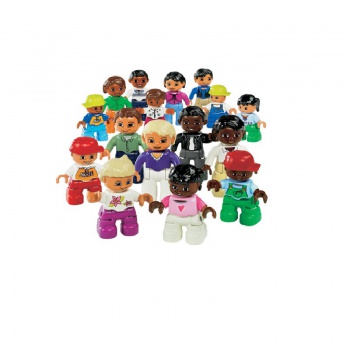 Конструктор "Люди мира". DUPLO162+-12.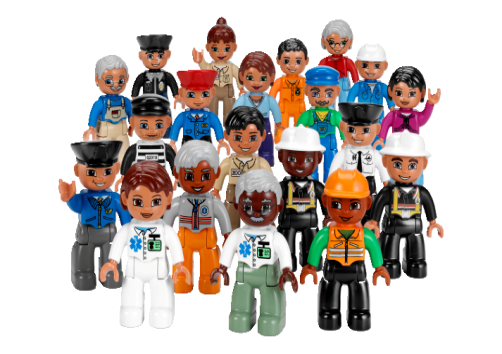 Конструктор "Городские жители". DUPLO212+-13.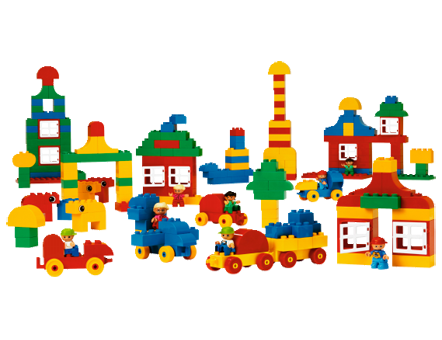 Конструктор "Набор Город" . DUPLO2241,5+-14.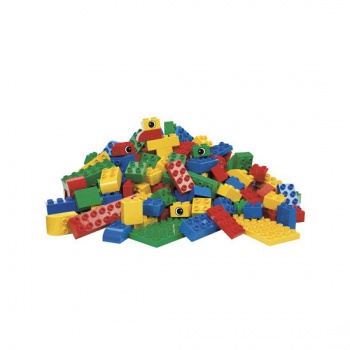 Конструктор         "Строительные кирпичики".  DUPLO1441,5+-15.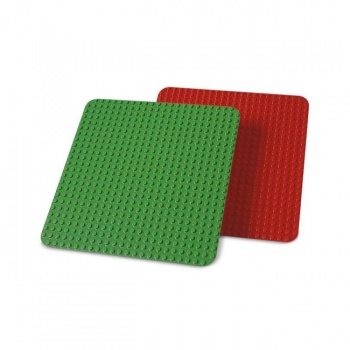 Большие строительные платы. DUPLO21,5+-56.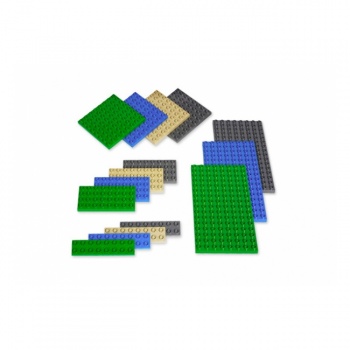 Малые строительные платы.1,5+-27.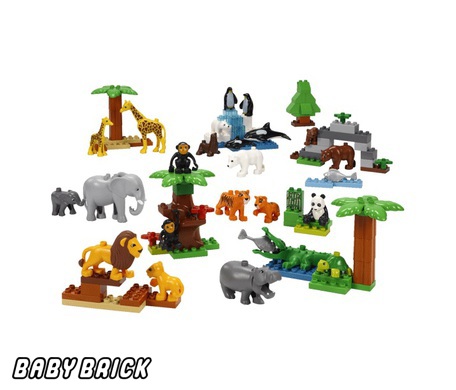 Конструктор "Дикие животные" . DUPLO1042+-28.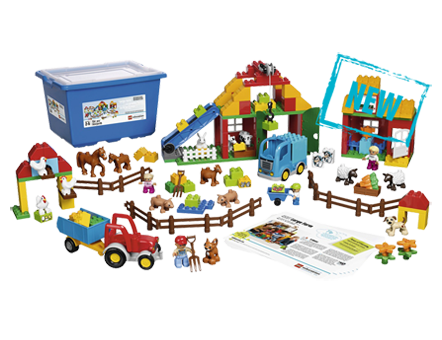 Конструктор "Большая ферма" . DUPLO1542++29.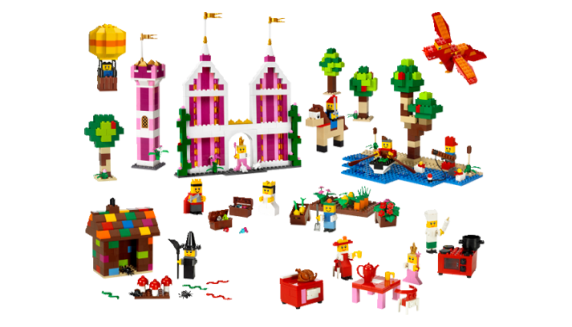 Конструктор "Декорации" . LEGO12074+-110.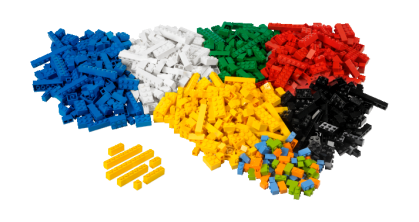 Конструктор "Строительные кирпичики". LEGO8844+-111.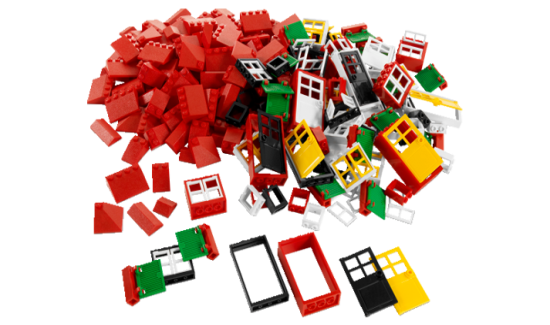 Конструктор "Набор дверей, окон и черепицы".  LEGO2784+-112.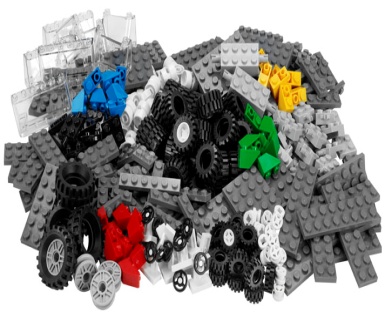 Конструктор "Набор колес". LEGO3604+-113.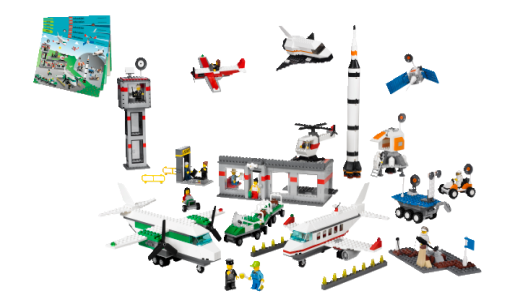 Конструктор "Космос и аэропорт".  LEGO11764++114.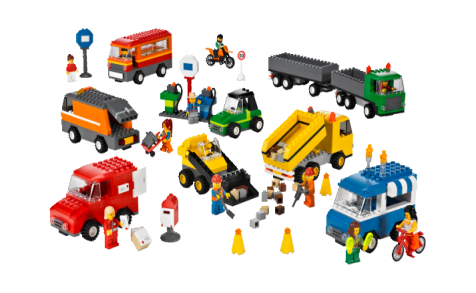 Общественный и муниципальныйтранспорт . LEGO 9344++115.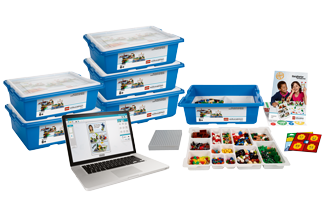 Конструктор «Постройсвою историю» . LEGO11446+216.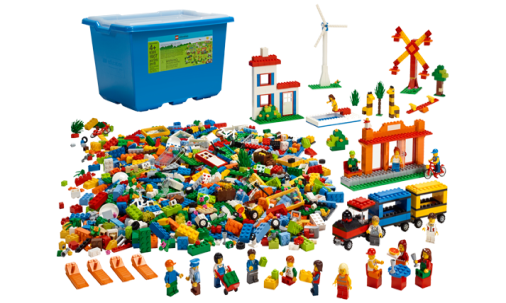 Конструктор "Городская жизнь". LEGO19074+117.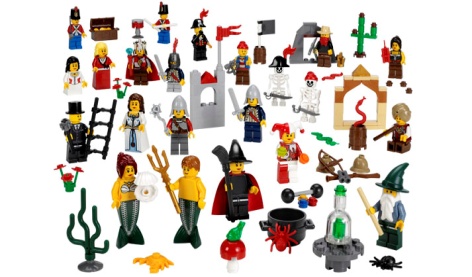 Конструктор "Сказочные и историческиеперсонажи". LEGO2274+118.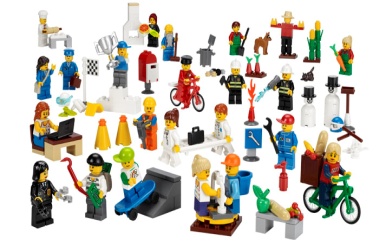 Конструктор "Работники муниципальныхслужб". LEGO2564+119.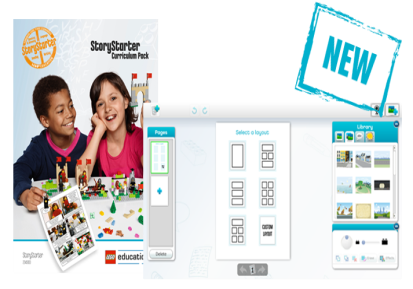 Программное обеспечение и набор заданий "Построй свою историю" . LEGO16+120.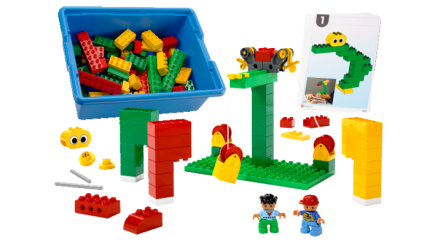 Конструктор" Первые конструкции". LEGO1075++321.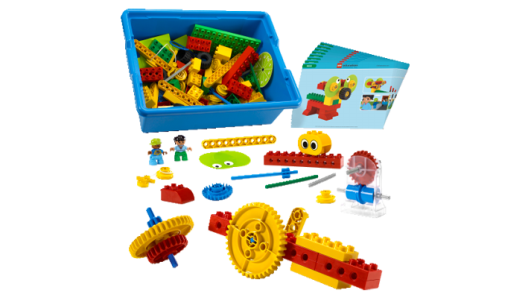 Конструктор "  Первые механизмы". LEGO1025++322.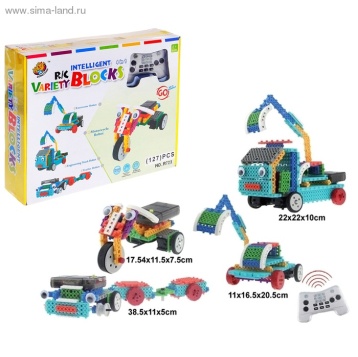 Конструктор радиоуправляемый "Мотоцикл", работает от батареек170+6+23.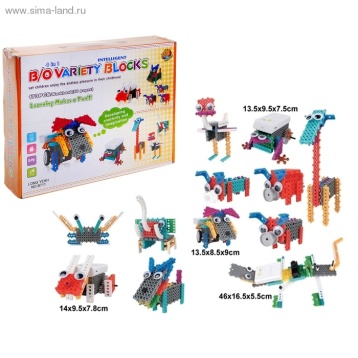 Конструктор "Животные", работает от батареек173+6+24.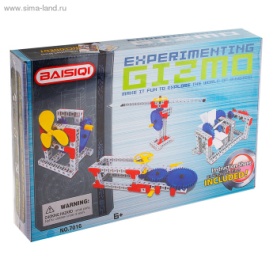 Конструктор "Юный инженер", №36++25.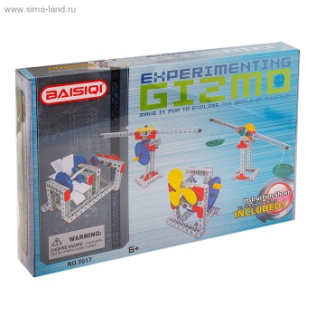 Конструктор "Юный инженер", №46++Фамилия, имя ребёнка Умеет скреплять детали конструктора: ступенчатая кладка, надстройка стен, балкаУмеет скреплять детали конструктора: ступенчатая кладка, надстройка стен, балкаРаботает  по схемам Работает  по схемам Строит сложные постройкиСтроит сложные постройкиСтроит по творческому замыслуСтроит по творческому замыслуСтроит по образцуСтроит по образцуСтроит по инструкции Строит по инструкции Умеет рассказывать о постройкеУмеет рассказывать о постройкеУмеет работать по подгруппамУмеет работать по подгруппамФамилия, имя ребёнка Сентябрь МайСентябрь МайСентябрь МайСентябрь МайСентябрь МайСентябрь МайСентябрь МайСентябрь МайIV. СПИСОК ИСПОЛЬЗУЕМОЙ ЛИТЕРАТУРЫГ.А. Селезнёва  Сборник материалов центр развивающих игр Леготека в ГОУ центр образования № 1317– М., 2007г .- 58с. (электронный вид)Г.А. Селезнёва Сборник материалов «Игры» для руководителей  Центров развивающих игр   (Леготека) – М., 2007.-44с. (электронный вид)Е.В. Фешина «Лего конструирование в детском саду»: Пособие для педагогов. М.: изд. Сфера, 2011.Л.Г. Комарова  Строим из LEGO(моделирование логических отношений и объектов реального мира средствами конструктора LEGO). –М.: «ЛИНКА – ПРЕСС», 2001г.- 88 с. (электронный вид)Т.В. Лусс. Формирование навыков конструктивно – игровой деятельности у детей с помощью ЛЕГО.; М., ВЛАДОС, 2011. (электронный вид)Развернутое комплексно-тематическое планирование
организованной образовательной деятельности по «Лего – технологиям» (5 - 6 ЛЕТ)Развернутое комплексно-тематическое планирование
организованной образовательной деятельности по «Лего – технологиям» (5 - 6 ЛЕТ)Развернутое комплексно-тематическое планирование
организованной образовательной деятельности по «Лего – технологиям» (5 - 6 ЛЕТ)Развернутое комплексно-тематическое планирование
организованной образовательной деятельности по «Лего – технологиям» (5 - 6 ЛЕТ)Развернутое комплексно-тематическое планирование
организованной образовательной деятельности по «Лего – технологиям» (5 - 6 ЛЕТ)Развернутое комплексно-тематическое планирование
организованной образовательной деятельности по «Лего – технологиям» (5 - 6 ЛЕТ)Содержание организованной образовательной деятельностиСодержание организованной образовательной деятельностиСодержание организованной образовательной деятельностиСодержание организованной образовательной деятельностиСодержание организованной образовательной деятельностиСодержание организованной образовательной деятельности№Наименование темыЦелиМетоды, приемыПланируемый результатМатериально- техническое  и методическое обеспечениеСентябрьСентябрьСентябрьСентябрьСентябрьСентябрь1.«Конструирование по образцу» Избушка на курьих ножках (коллективная работа)- Учить работать в коллективе дружно, помогая друг другуЧтение отрывка из русской народной сказки.Прием  демонстрации и алгоритма.Коллективная работа Изображения с избушками бабы Яги, конструктор "Строительные кирпичики". LEGO2.«Конструирование по образцу» Мост через реку для автомобилей- учить строить прочный мост через рекуБеседа о мосте. Прием  демонстрации и алгоритма.Постройка «Мост»Конструктор "Строительные кирпичики". LEGO3.«Конструирование по замыслу» Свободная тема- закреплять полученные  навыки;- учить заранее,  обдумывать содержание  бедующей постройки, называть её тему, давать общее описание;- развивать творческую инициативу и самостоятельность.Репродуктивный метод (применение полученных знаний на практике)Творческий проектКонструктор "Строительные кирпичики". LEGO4.«Конструирование по теме»Детская площадка- учить рассуждать по заданной теме и планировать свою работуРепродуктивный метод (применение полученных знаний на практике)Коллективная работаКонструктор "Строительные кирпичики". LEGO5.«Конструирование по теме» Детская площадка- учить рассуждать по заданной теме и планировать свою работуРепродуктивный метод (применение полученных знаний на практике)Коллективная работаКонструктор "Строительные кирпичики". LEGO6.«Конструирование по простейшим чертежам и наглядным схемам»Работа по индивидуальным  картам  «Первые конструкции»- учить читать схемы;- учить  соединять и проверять детали по схемамРепродуктивный метод (применение полученных знаний на практике)Индивидуальные работы по чертежам и схемамКонструктор" Первые конструкции". LEGOОктябрьОктябрьОктябрьОктябрьОктябрьОктябрь1.«Конструирование по образцу» Колодец- учить  коллективно строить простейшую постройку из большого конструктораПрием  демонстрации и алгоритма.Конструктор "Строительные кирпичики". LEGO2.«Конструирование по условиям» Сделай предмет из однотонных деталей- учить  соблюдать условия  задания;- учить логическому мышлению.Репродуктивный метод (применение полученных знаний на практике)Творческий проектКонструктор "Строительные кирпичики". LEGO3.«Конструирование по замыслу»Свободная тема- закреплять полученные  навыки;- учить заранее,  обдумывать содержание  бедующей постройки, называть её тему, давать общее описание;- развивать творческую инициативу и самостоятельность.Репродуктивный метод (применение полученных знаний на практике)Творческий проектКонструктор "Строительные кирпичики". LEGO4.«Конструирование по замыслу»Свободная тема- закреплять полученные  навыки;- учить заранее,  обдумывать содержание  бедующей постройки, называть её тему, давать общее описание;- развивать творческую инициативу и самостоятельность.Репродуктивный метод (применение полученных знаний на практике)Творческий проектКонструктор "Строительные кирпичики". LEGO5.«Конструирование по теме»Домик лесника- учить рассуждать по заданной теме и планировать свою работу. - учить строить большой дом для лесникаРепродуктивный метод (применение полученных знаний на практике)Постройка «Домик лесника»Конструктор "Строительные кирпичики". LEGO, конструктор "Набор дверей, окон и черепицы".  LEGO6.«Конструирование по простейшим чертежам и наглядным схемам»Работа по индивидуальным  картам  «Первые конструкции»- учить читать схемы;- учить  соединять и проверять детали по схемамРепродуктивный метод (применение полученных знаний на практике)Индивидуальные работы по чертежам и схемамКонструктор" Первые конструкции". LEGOНоябрьНоябрьНоябрьНоябрьНоябрьНоябрь1.«Конструирование по образцу» Кафе- учить создавать сложную постройку, работать вместе, не мешая друг другуБеседа о кафе, определение  тематики и характерных черт.Прием  демонстрации и алгоритма.Постройка «Кафе»Конструктор "Строительные кирпичики". LEGO, конструктор "Набор дверей, окон и черепицы".  LEGO2.«Конструирование по замыслу» Свободная тема- закреплять полученные  навыки;- учить заранее,  обдумывать содержание  бедующей постройки, называть её тему, давать общее описание;- развивать творческую инициативу и самостоятельность.Репродуктивный метод (применение полученных знаний на практике)Творческий проектКонструктор "Строительные кирпичики". LEGO3.«Конструирование по теме»Зоопарк- учить рассуждать по заданной теме и планировать свою работу; - закреплять представления о многообразии животного мира;- развивать способность анализировать, делать выводыРепродуктивный метод (применение полученных знаний на практике)Творческий  индивидуальный проектКонструктор "Строительные кирпичики". LEGO, конструктор "Дикие животные". DUPLO4.«Конструирование по теме»Зоопарк- учить рассуждать по заданной теме и планировать свою работу; - закреплять представления о многообразии животного мира;- развивать способность анализировать, делать выводыРепродуктивный метод (применение полученных знаний на практике)Творческий  индивидуальный проектКонструктор "Строительные кирпичики". LEGO, конструктор "Дикие животные". DUPLO5.«Конструирование по простейшим чертежам и наглядным схемам»Общественный и муниципальный транспорт- учить читать схемы;- учить  соединять и проверять детали по схемамРепродуктивный метод (применение полученных знаний на практике)Индивидуальные работы по чертежам и схемамОбщественный и муниципальныйтранспорт . LEGO6.«Конструирование по простейшим чертежам и наглядным схемам»Общественный и муниципальный транспорт- учить читать схемы;- учить  соединять и проверять детали по схемамРепродуктивный метод (применение полученных знаний на практике)Индивидуальные работы по чертежам и схемамОбщественный и муниципальныйтранспорт . LEGOДекабрьДекабрьДекабрьДекабрьДекабрьДекабрь1.«Конструирование по образцу» Плывут корабли- учить строить корабли;- развивать творчество, фантазиюРассказ о водном транспорте.Прием  демонстрации и алгоритма.Постройка «Корабль»Конструктор "Строительные кирпичики". LEGO2.«Конструирование по условиям»Построй машину с прицепом- учить  соблюдать условия  задания;- учить логическому мышлению.Репродуктивный метод (применение полученных знаний на практике)Творческий проектКонструктор "Набор колес". LEGO, конструктор "Строительные кирпичики". LEGO3.«Конструирование по замыслу» Свободная тема- закреплять полученные  навыки;- учить заранее,  обдумывать содержание  бедующей постройки, называть её тему, давать общее описание;- развивать творческую инициативу и самостоятельность.Репродуктивный метод (применение полученных знаний на практике)Творческий проектКонструктор "Строительные кирпичики". LEGO4.«Конструирование по теме»Сюрприз на новый год- учить рассуждать по заданной теме и планировать свою работуРепродуктивный метод (применение полученных знаний на практике)Творческий проектКонструктор "Строительные кирпичики". LEGO5.«Конструирование по простейшим чертежам и наглядным схемам»Космос и аэропорт- учить читать схемы;- учить  соединять и проверять детали по схемамРепродуктивный метод (применение полученных знаний на практике)Индивидуальные работы по чертежам и схемамКонструктор "Космос и аэропорт".  LEGO6.«Конструирование по простейшим чертежам и наглядным схемам»Космос и аэропорт- учить читать схемы;- учить  соединять и проверять детали по схемамРепродуктивный метод (применение полученных знаний на практике)Индивидуальные работы по чертежам и схемамКонструктор "Космос и аэропорт".  LEGOЯнварьЯнварьЯнварьЯнварьЯнварьЯнварь1.«Конструирование по образцу» Пароход- закреплять знания о водном транспорте;- закреплять навыки конструированияПрием  демонстрации и алгоритма.Постройка «Пароход»Конструктор "Строительные кирпичики". LEGO2.«Конструирование по условиям»Гараж для автомобиля- учить  соблюдать условия  задания;- учить логическому мышлению.Репродуктивный метод (применение полученных знаний на практике)Творческий проектКонструктор "Строительные кирпичики". LEGO3.«Конструирование по замыслу» Свободная тема- закреплять полученные  навыки;- учить заранее,  обдумывать содержание  бедующей постройки, называть её тему, давать общее описание;- развивать творческую инициативу и самостоятельность.Репродуктивный метод (применение полученных знаний на практике)Творческий проектКонструктор "Строительные кирпичики". LEGO4.«Конструирование по замыслу» Свободная тема- закреплять полученные  навыки;- учить заранее,  обдумывать содержание  бедующей постройки, называть её тему, давать общее описание;- развивать творческую инициативу и самостоятельность.Репродуктивный метод (применение полученных знаний на практике)Творческий проектКонструктор "Строительные кирпичики". LEGO5.«Конструирование по простейшим чертежам и наглядным схемам»Индивидуальные задания по картам «Первые механизмы»- учить читать схемы;- учить  соединять и проверять детали по схемамРепродуктивный метод (применение полученных знаний на практике)Индивидуальные работы по чертежам и схемамКонструктор "  Первые механизмы". LEGO6.«Конструирование по модели»Индивидуальные задания по картам- учить логическому мышлению;- учить видеть  закрытые деталиРепродуктивный метод (применение полученных знаний на практике)Индивидуальная работа по моделиКонструктор "  Первые механизмы". LEGOФевральФевральФевральФевральФевральФевраль1.«Конструирование по образцу» Верблюд- учить строить верблюдаБеседа о верблюде. Прием  демонстрации и алгоритма.Постройка «Верблюд»Конструктор "Строительные кирпичики". LEGO2.«Конструирование по условиям»Четырехэтажный дом- учить  соблюдать условия  задания;- учить логическому мышлению.Репродуктивный метод (применение полученных знаний на практике)Творческий проектКонструктор "Строительные кирпичики". LEGO, конструктор "Набор дверей, окон и черепицы".  LEGO3.«Конструирование по замыслу» Свободная тема- закреплять полученные  навыки;- учить заранее,  обдумывать содержание  бедующей постройки, называть её тему, давать общее описание;- развивать творческую инициативу и самостоятельность.Репродуктивный метод (применение полученных знаний на практике)Творческий проектКонструктор "Строительные кирпичики". LEGO4.«Конструирование по теме»Космос- учить рассуждать по заданной теме и планировать свою работуРепродуктивный метод (применение полученных знаний на практике)Творческий проектКонструктор "Строительные кирпичики". LEGO, конструктор "Набор дверей, окон и черепицы".  LEGO5.«Конструирование по теме»Космос- учить рассуждать по заданной теме и планировать свою работуРепродуктивный метод (применение полученных знаний на практике)Творческий проектКонструктор "Строительные кирпичики". LEGO, конструктор "Набор дверей, окон и черепицы".  LEGO6.«Конструирование по простейшим чертежам и наглядным схемам»Индивидуальные задания по картам «Первые механизмы»- учить читать схемы;- учить  соединять и проверять детали по схемамРепродуктивный метод (применение полученных знаний на практике)Индивидуальные работы по чертежам и схемамКонструктор "  Первые механизмы". LEGOМартМартМартМартМартМарт1.«Конструирование по образцу» Домашние животные-учить строить собаку и кошкуПрием  демонстрации и алгоритма.Постройка «Домашнее животное»Конструктор "Строительные кирпичики". LEGO2.«Конструирование по условиям»Будка для щенка- учить  соблюдать условия  задания;- учить логическому мышлению.Репродуктивный метод (применение полученных знаний на практике)Творческий проектКонструктор "Строительные кирпичики". LEGO3.«Конструирование по замыслу» Свободная тема- закреплять полученные  навыки;- учить заранее,  обдумывать содержание  бедующей постройки, называть её тему, давать общее описание;- развивать творческую инициативу и самостоятельность.Репродуктивный метод (применение полученных знаний на практике)Творческий проектКонструктор "Строительные кирпичики". LEGO4.«Конструирование по замыслу»Свободная тема- закреплять полученные  навыки;- учить заранее,  обдумывать содержание  бедующей постройки, называть её тему, давать общее описание;- развивать творческую инициативу и самостоятельность.Репродуктивный метод (применение полученных знаний на практике)Творческий проектКонструктор "Строительные кирпичики". LEGO5.«Конструирование по теме»Моё любимое  животное- учить рассуждать по заданной теме и планировать свою работуРепродуктивный метод (применение полученных знаний на практике)Постройка «Любимое животное»Конструктор "Строительные кирпичики". LEGO6.«Конструирование по простейшим чертежам и наглядным схемам» Работа по  индивидуальным картам «Лабиринт»- учить читать схемы;- учить  соединять и проверять детали по схемамРепродуктивный метод (применение полученных знаний на практике)Индивидуальные работы по чертежам и схемамКонструктор "Строительные кирпичики". LEGOАпрельАпрельАпрельАпрельАпрельАпрель1.«Конструирование по образцу» Поезд мчится- учить  строить шпалы и поездПрием  демонстрации и алгоритма.Постройка шпал для проезда поездаКонструктор "Набор колес". LEGO2.«Конструирование по теме»Космос- учить рассуждать по заданной теме и планировать свою работу; - учить строить шпалы разными способами по схемам и поезд по образцуРепродуктивный метод (применение полученных знаний на практике)Творческий проектКонструктор "Строительные кирпичики". LEGO3.«Конструирование по замыслу»Свободная тема- закреплять полученные  навыки;- учить заранее,  обдумывать содержание  бедующей постройки, называть её тему, давать общее описание;- развивать творческую инициативу и самостоятельность.Репродуктивный метод (применение полученных знаний на практике)Творческий проектКонструктор "Строительные кирпичики". LEGO4.«Конструирование по замыслу»Свободная тема- закреплять полученные  навыки;- учить заранее,  обдумывать содержание  бедующей постройки, называть её тему, давать общее описание;- развивать творческую инициативу и самостоятельность.Репродуктивный метод (применение полученных знаний на практике)Творческий проектКонструктор "Строительные кирпичики". LEGO5.«Конструирование по простейшим чертежам и наглядным схемам»Работа по индивидуальным картам «Юный инженер»- учить читать схемы;- учить  соединять и проверять детали по схемамРепродуктивный метод (применение полученных знаний на практике)Индивидуальные работы по чертежам и схемамКонструктор "Юный инженер"№ 3,№46.«Конструирование по простейшим чертежам и наглядным схемам» Речные рыбки- учить читать схемы;- учить  соединять и проверять детали по схемамРепродуктивный метод (применение полученных знаний на практике)Индивидуальные работы по чертежам и схемамКонструктор "Строительные кирпичики". LEGOМайМайМайМайМайМай1.«Конструирование по замыслу» Свободная тема- закреплять полученные  навыки;- учить заранее,  обдумывать содержание  бедующей постройки, называть её тему, давать общее описание;- развивать творческую инициативу и самостоятельность.Репродуктивный метод (применение полученных знаний на практике)Творческий проектКонструктор "Строительные кирпичики". LEGO2.«Конструирование по теме»Детский сад- учить рассуждать по заданной теме и планировать свою работу.- учить  разбирать постройку на сюжеты.Репродуктивный метод (применение полученных знаний на практике)Коллективная работаКонструктор "Строительные кирпичики". LEGO3.«Конструирование по теме»Детский сад- учить рассуждать по заданной теме и планировать свою работу.- учить  разбирать постройку на сюжеты.Репродуктивный метод (применение полученных знаний на практике)Коллективная работаКонструктор "Строительные кирпичики". LEGO4.«Конструирование по теме»Детский сад- учить рассуждать по заданной теме и планировать свою работу.- учить  разбирать постройку на сюжеты.Репродуктивный метод (применение полученных знаний на практике)Коллективная работаКонструктор "Строительные кирпичики". LEGO5.«Конструирование по простейшим чертежам и наглядным схемам»Работа  по индивидуальным картам «Первые механизмы»- учить читать схемы;- учить  соединять и проверять детали по схемамРепродуктивный метод (применение полученных знаний на практике)Индивидуальные работы по чертежам и схемамКонструктор "  Первые механизмы". LEGO6.«Конструирование по простейшим чертежам и наглядным схемам»Работа  по индивидуальным картам «Первые механизмы»- учить читать схемы;- учить  соединять и проверять детали по схемамРепродуктивный метод (применение полученных знаний на практике)Индивидуальные работы по чертежам и схемамКонструктор "  Первые механизмы". LEGO